Конструирование из бумагиТема: «Дом»Цель: Формирование умений сгибать листы бумаги пополам, делать разрезы по линии сгиба. Выполнять объёмные фигуры; с помощью деталей передавать сказочный колорит. Развитие моторики; навыков работы с ножницами.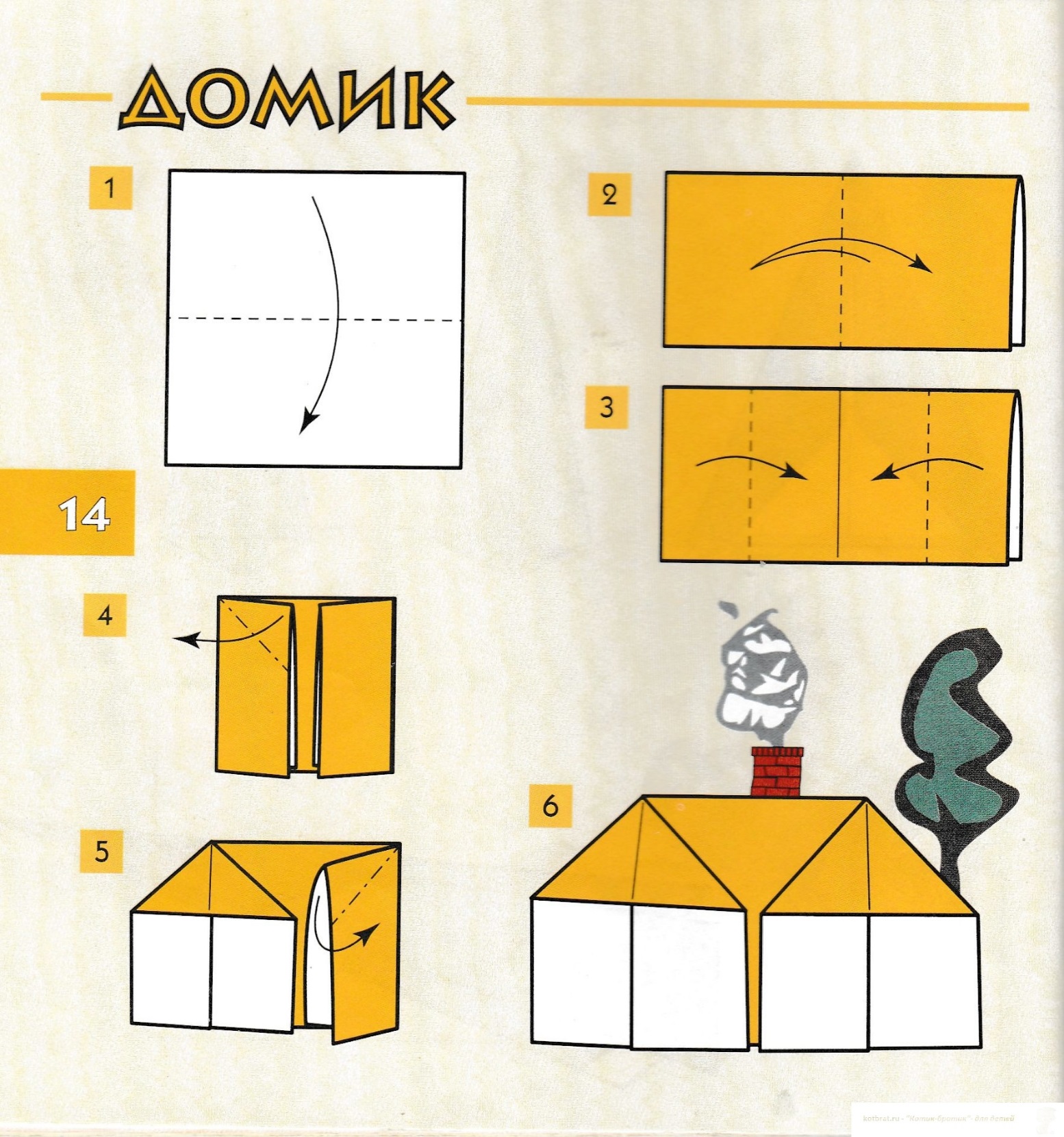 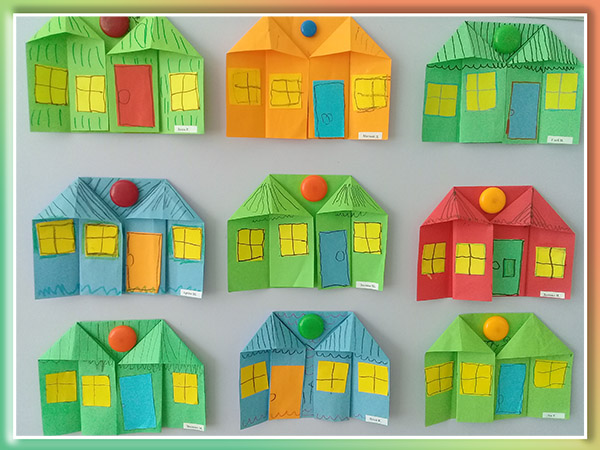 